Департамент образования города МосквыГосударственное автономное образовательное учреждениевысшего образования города Москвы«Московский городской педагогический университет»Юридический институтКафедра государственно-правовых дисциплинРАБОЧАЯ ПРОГРАММА УЧЕБНОЙ ПРАКТИКИНаправление подготовки 40.04.01 (030900) «Юриспруденция»Профиль подготовки – Организация и деятельность государственных и муниципальных органов власти в городе МосквеКвалификация выпускника: "магистр"Москва2016Рабочая программа учебной практики составлена в соответствии с ФГОС ВПО по направлению подготовки 40.04.01 (030900) Юриспруденция (квалификация (степень) «магистр»), утвержденным приказом Министерства образования и науки Российской Федерации от « 14  »   октября   2010  г. № 1763 (в ред. Приказа Минобрнауки РФ от 31.05.2011 № 1975).Разработчики;ГАОУ ВО МГПУ кафедра государственно-правовых дисциплин  к.ю.н., доцент Царёв А.Ю.ГАОУ ВО МГПУ кафедра государственно-правовых дисциплин  к.ю.н., доцент Гаврилова Ю.В..Эксперты:ГАОУ ВО МГПУ к.п.н., доцент  Корчагина Тамара Владимировна	Рабочая программа учебной практики одобрена на заседании кафедры государственно-правовых дисциплинПротокол №   7   от « 26  »  мая    2016  г.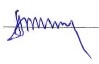 Заведующий кафедрой                                               к.ю.н., доцент Царёв Алексей Юрьевич                         СОГЛАСОВАНО:Заведующий выпускающей кафедрой                        к.ю.н., доцент Царёв А.Ю.Рабочая программа учебной практики  утверждена ученым советом юридического института.Протокол № 10 от « 23 » июня 2016 г. 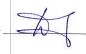 Директор института                                                      к.и.н., доцент Ростиславлев Дмитрий АлександровичВ соответствии с учебным планом проведение учебной практики планируется на первом курсе магистратуры (второй семестр) и составляет по продолжительности 4 недели.Цели учебной практики.Целью учебной практики обучающихся по направлению «Юриспруденция», профиль подготовки «Организация и деятельность государственных и муниципальных органов власти в городе Москве» является приобретение практических умений и навыков в сфере преподавания юридических дисциплин в высшей школе, формирование необходимых будущим преподавателям качеств.Непосредственная цель учебной практики – подготовить обучающихся к практической преподавательской деятельности. Данная задача решается через овладение практическими навыками, составляющими основу педагогического мастерства.Задачи учебной практики:ознакомить с постановкой и организацией учебного процесса в высшем учебном заведении;сформировать практические навыки и способности к самостоятельной учебно-воспитательной работе в средних и высших учебных заведениях;овладеть приемами и методами преподавательской деятельности в системе высшего юридического образования;принять участие в педагогической деятельности кафедры.Место учебной практики в структуре ОП ВО магистратуры.Учебная практика является общеобязательным разделом образовательной программы обучающихся (входит в раздел Б.2.2.1) и проводится во втором семестре.Место и время проведения учебной практики:Обучающиеся проходят учебную практику только в высших учебных заведениях. Основной базой учебной практики является кафедра государственно-правовых дисциплин ГАОУ ВО МГПУ. Учебная практика проводится во втором семестре в период март-апрель. Учебная практика представляет собой вид учебных занятий, непосредственно ориентированный на профессионально-практическую подготовку обучающихся.Учебная практика обучающихся осуществляется в вузе и решает задачи овладения методологией и методикой преподавательской деятельности, использования современных информационных технологий в процессе преподавания, приобретения педагогических умения и навыков.При организации практики необходимо исходить из того, что конечной целью подготовки обучающихся является формирование системы умений и навыков, позволяющих выпускнику магистратуры стать преподавателем высшей школы, владеющим современными методами и методиками обучения, готовым к самостоятельной научно-педагогической деятельности в высшей школе.5. Планируемые результаты обучения при прохождении практикиМагистратура представляет собой ступень многоуровневой системы педагогического образования. В соответствии с Федеральным государственным образовательным стандартом обучение предполагает наряду с освоением специальных теоретических знаний в области юриспруденции, овладение комплексом практических навыков и умений учебно-воспитательной работы, формирование способности к самостоятельной педагогической деятельности. Это одна из необходимых предпосылок полноценной профессиональной подготовки.Учебная практика направлена на овладение педагогическими умениями и навыками, составляющими целостный алгоритм решения образовательных задач. Поэтому основной организационной формой практики является преподавательская работа. Прохождение учебной практики базируется на знаниях, умениях и навыках, полученных при изучении дисциплин на 1 курсе, а также на результатах проведенной обучающимся научно-исследовательской работы по теме магистерской диссертации.В процессе прохождения учебной практики осуществляется формирование общекультурных и профессиональных компетенций.Обучающийся должен обладать следующими общекультурными компетенциями:компетентным использованием на практике приобретенных умений и навыков в организации исследовательских работ, в управлении коллективом (ОК-5).Обучающийся должен обладать следующими профессиональными компетенциями в правотворческой деятельности:способностью разрабатывать нормативные правовые акты (ПК-1);В педагогической деятельности:способностью управлять самостоятельной работой обучающихся (ПК-13);способностью организовывать и проводить педагогические исследования (ПК-14);способностью эффективно осуществлять правовое воспитание (ПК-15).В результате прохождения учебной практики магистр должен:Знать:- основные философско-правовые закономерности и философско-правовые категории, основания философско-правового осмысления правовой реальности, принципы профессионального мышления современного юриста, основы правовой культуры;- юридические типы научного познания; понятие и принципы методологии юридической науки, методологию юриспруденции как самостоятельной области юридического познания, современные представления о научном познании, различные стили и образы юридического познания;- основы и особенности мыслительного процесса, основы аналитической деятельности, алгоритм постановки и достижения цели;- теоретические основы развития профессионального самосознания, структуру профессионального самосознания; способы развития профессиональных качеств и способностей;В ходе практики обучающийся осваивает такой объем практического опыта, который позволяет ему:Уметь:определять педагогическую проблему;формировать задачи предстоящего учебного занятия;формировать план проведения учебного занятия;вести занятие с привлечением современных информационных технологий и технических средств обучения;выбирать необходимые методы педагогического воздействия;анализировать и осмысливать результаты своей педагогической деятельности.Владеть:- навыками организации и проведения учебно-воспитательной работы.Учебная практика также позволяет проверить теоретическую самостоятельность и аргументированность положений магистерской диссертации.Объём практики в зачётных единицах и её продолжительность в неделяхВ соответствии с учебным планом учебная практика на 1-м курсе   заочного отделения, полный срок обучения (направление подготовки – «Юриспруденция» (профиль подготовки «Организация и деятельность государственных и муниципальных органов власти в городе Москве») составляет 4 недели, объемом - 6 зачётных единиц (216 часов).7. Структура и содержание учебной практики:Прохождение практики состоит из нескольких этапов (организационно-подготовительный, ознакомительный, научно-подготовительный, этап сбора научной информации, конструктивно-деятельностный, отчетно-подготовительный, итогово-оценочный).При определении содержания учебной практики учитываются:а) требования Федерального государственного образовательного стандарта высшего профессионального образования по направлению подготовки 40.04.01 (030900) Юриспруденция (квалификация (степень) «Магистр») б) особенности образовательного права как научной и учебной дисциплины;в) особенности преподавания юридических дисциплин;г) проблематика магистерской диссертации.Учебная практика обучающихся может проходить в следующих формах: участие в подготовке лекции по теме, определенной руководителем магистерской диссертации и соответствующей направлению научных интересов обучающегося; подготовка и проведение семинара (практического занятия) по теме, определенной руководителем магистерской диссертации и соответствующей направлению научных интересов обучающегося; подготовка материалов для практических работ, составление презентаций, задач и т. д. по заданию научного руководителя; участие в проверке курсовых работ и отчетов по практикам; другие формы работ, определенные научным руководителем. Практика проводится в соответствии с индивидуальной программой, составленной обучающимся совместно с научным руководителем. В программе указываются формы отчетности.Описание форм промежуточной аттестации обучающихся по практике Учебная практика обучающегося по программе магистратура оценивается руководителем на основе составленного отчета. Отчет о прохождении практики должен включать описание проделанной работы. В качестве приложения к отчету должны быть представлены: анализ посещенных занятий, тексты (конспекты) лекций и/или планы лекций и/или семинарских занятий, составленные презентации, задачи и т. д., анализ проведенного практикантом занятия, а также отзыв руководителя магистерской программы об участии в выполнении заданий по учебной практике (см. Приложение 1). Форма аттестации – дифференцированный зачет.Образовательные, научно-исследовательские и научно-производственные технологии, используемые на учебной практике Руководство педагогической практикой осуществляет научный руководитель обучающегося по согласованию с руководителем магистерской программы. Контроль прохождения учебной практики осуществляется научным руководителем в соответствии с индивидуальной программой практики. Руководитель практики использует информационно-техническую базу кафедры для организации проведения практики; корректирует содержание и этапы проведения практики в зависимости от конкретных условий; применяет различные методические и педагогические приемы в организации учебной практики; обеспечивает выполнение требований Федерального государственного образовательного стандарта и настоящей программы; контролирует научно-педагогическую деятельность обучающихся; проводит итоговую аттестацию обучающихся по результатам практики; отчитывается перед кафедрой о результатах учебной практики.Учебно-методическое обеспечение самостоятельной работы обучающихся на учебной практике:Учебно-методическое обеспечение учебной практики составляют учебники, учебные пособия, образцы научно-методической и отчетной документации, инструктивные документы. Учебно-методическое и информационное обеспечение учебной практики Педагогика и психология высшей школы: Учебное пособие. Ростов н/Д: Феникс, 2002. – 544 с.Сердюк С. Ф. Основы педагогики высшей школы: Учебное пособие. Воронеж: Изд-во ВГУ, 2004. – 67 с.Нерсесянц В. С. Философия права. М.: Норма, 2008.Рузавин Г. И. Методология научного познания / Г. И. Рузавин. – М.: Юнити, 2009.Кашкин С. Ю. Методика преподавания права за рубежом и в России (на примере опыта кафедры права Европейского союза МГЮА) // Юридическое образование и наука. – 2009. – № 1.Поводова Е. В. Зависимость качества преподавания от профессиональной позиции преподавателя // Юридическое образование и наука. – 2009. – № 3.Федосеев В.И. Современный опыт использования инновационных технологий в преподавании историко-правовых дисциплин // Юридическое образование и наука. – 2007. – № 2.12. Материально-техническое обеспечение учебной практики:Для проведения аудиторных занятий во время практики используется стандартный набор специализированной учебной мебели и учебного оборудования, в том числе аудиторная доска (с магнитной поверхностью и набором приспособлений для крепления демонстрационных материалов), экран (на штативе или навесной), демонстрационный планшет с набором блокнотов для него и фломастеров. Для проведения семинарских занятий во время практики, а также организации самостоятельной работы обучающихся, необходим компьютерный класс с рабочими местами, обеспечивающими выход в Интернет. Кроме того, для информационно-ресурсного обеспечения прохождения практики имеется доступ к сканеру, копировальному аппарату и принтеру. При прохождении практики обеспечен доступ каждому обучающемуся к информационным ресурсам – университетскому библиотечному фонду и сетевым ресурсам Интернет. Для использования ИКТ в учебном процессе необходимо наличие программного обеспечения, позволяющего осуществлять поиск информации в сети Интернет, систематизацию, анализ и презентацию информации, экспорт информации на цифровые носители. В зависимости от избранной методики проведения семинарских занятий могут быть использованы видеофильмы и комплекты слайдов, отвечающие проблематике и образовательным задачам дисциплины.	Приложение:Приложение 1Содержание отчета по учебной практикеПредставляемый обучающимся отчет о учебной практике должен включать:1. Анализ посещенных занятий преподавателей кафедры (не менее двух занятий различных видов) (лекции, семинары, коллоквиумы, практические занятия по выбору студента).2. Разработку занятия (нескольких занятий) (практическое занятие, семинар) по одному из аспектов темы диссертационного исследования либо по смежной теме, входящей в программу курсов, изучаемых на кафедре государственно-правовых дисциплин. Тема занятия согласовывается с научным руководителем либо определяется им.3. Отчет о проведении занятий практикантом. 	Приложение 2Схема анализа занятия, посещенного практикантомДата проведения занятия.Курс, форма обучения.Фамилия преподавателя, научная степень, научное звание.Тема занятия.Вид (лекция, практическое занятие, коллоквиум и др.).Цель занятия, задачи.Количество обучающихся, присутствовавших на занятии.Формы организации работы по проверке ранее полученных знаний (фронтальный опрос, письменный опрос, проверочная работа, тестирование и др.). Количество времени, отводимого на занятии на проверку ранее полученных знаний. Расположение работы по проверке знаний, полученных на предыдущих занятиях, в начале (конце) занятия.Оценка практикантом эффективности применения данных форм работы, оправданность проведения проверки знаний в начале (конце) занятия. Способы подачи нового материала (последовательное изложение под запись, постановка проблемы с последующим обсуждением, поисковый метод и пр.). Эффективность данных способов с точки зрения практиканта для решения поставленных задач и достижения цели занятия.Способы и степень взаимодействия с обучающимися во время занятия, эффективность данных способов с точки зрения практиканта.Использование мультимедийных средств обучения на занятии, влияние их использования на эффективность работы обучающихся на занятии. Элементы закрепления материала на занятии.Объем материала по теме занятия, предлагаемого для самостоятельного изучения. Общие выводы.Данная схема может быть использована в качестве опорной при составлении конспекта собственного занятия. В конспекте занятия, составляемом практикантом, должен быть подробно отражен ход занятия.	Приложение 3Схема отчета о занятии, проведенном практикантомДата проведения занятия.Курс, форма обучения.Фамилия преподавателя, научная степень, научное звание.Тема занятия.Вид (лекция, практическое занятие, коллоквиум и др.).Цель занятия, задачи.Количество обучающихся, присутствовавших на занятии.Формы организации работы по проверке ранее полученных знаний (фронтальный опрос, письменный опрос, проверочная работа, тестирование и др.). Количество времени, отводимого на занятии на проверку ранее полученных знаний. Расположение работы по проверке знаний, полученных на предыдущих занятиях, в начале (конце) занятия.Оценка практикантом эффективности применения данных форм работы, оправданность проведения проверки знаний в начале (конце) занятия. Способы подачи нового материала (последовательное изложение под запись, постановка проблемы с последующим обсуждением, поисковый метод и пр.). Эффективность данных способов с точки зрения практиканта для решения поставленных задач и достижения цели занятия.Способы и степень взаимодействия с обучающимися во время занятия, эффективность данных способов с точки зрения практиканта.Использование мультимедийных средств обучения на занятии, влияние их использования на эффективность работы обучающихся на занятии. Элементы закрепления материала на занятии.Объем материала по теме занятия, предлагаемого для самостоятельного изучения. Общие выводы.К данному отчету должен быть приложен отзыв ведущего преподавателя о занятии, проведенном практикантом, с оценкой уровня подготовленности к проведению занятия, уровня владения материалом темы, способности организовать работу обучающихся на занятии.	Приложение 4.Задание на прохождение учебной практикиУважаемый____________________________В период с _____________ 20__ по ___________20__ Вы должны пройти учебную практику. Учебная практика является важнейшей составной частью подготовки обучающихся.Основная цель учебной практики – формирование умений и навыков педагога высшей школы, которые приобретаются на кафедре во время проведения аудиторных занятий (лекция, семинар) и руководстве НИР.Задачи практики:овладение необходимыми педагогическими умениями и навыками для работы в высшей школе;овладение методическими приемами проведения лекционных, практических, семинарских занятий;формирование умений по руководству самостоятельной работой обучающихся, помощь обучающимся в подготовке и представлении на кафедру курсовых и ВКР, докладов, рефератов;знакомство и освоение технических средств, современных компьютерных технологий которые используются в учебном процессе.Содержание учебной практики1 этап: Установочная конференция (ознакомление с задачами и содержанием практики, организационные вопросы).этап: Изучение научно-педагогической литературы (во время учебной практики обучающийся по программе магистратура должен изучить федеральный государственный образовательный стандарт и рабочий учебный план по направлению юриспруденция; учебно-методическую литературу по рекомендованным научным руководителем дисциплинам учебного плана).этап: Прохождение практики (виды деятельности согласовываются с руководителем практики)этап: Аттестационный. Обобщение собственных результатов, оформление и сдача отчета на кафедру.	Контроль за работой практикантов осуществляют руководители-преподаватели кафедры. Аттестация по итогам практики проводится на основании отзыва преподавателя - руководителя практики. Практика завершается зачетом с оценкой. В подведении итогов практики участвуют преподаватели кафедры и заведующий кафедрой.Срок сдачи отчета на кафедру до ______________ 20__ года.Приложение 5 – Дневник по практике.РЕЦЕНЗИЯна отчет по практикеОценка за практику ____________________________ 	«________»_________________20__ г.Подпись руководителя практики 			МОСКОВСКИЙ ГОРОДСКОЙ ПЕДАГОГИЧЕСКИЙ УНИВЕРСИТЕТЮридический институтКафедра государственно-правовых дисциплинД Н Е В Н И К прохождения учебной практикипрофиль подготовки «Организация и деятельность государственных и муниципальных органов власти в городе Москве»Фамилия, имя, отчество 					 																			Курс __ , отделение   	      _____________________	Фамилия, имя, отчество преподавателя – руководителя практикиСобеседование провел 						                     (подпись руководителя)4. Сроки и место прохождения практики 													Запись о работах, выполненных во время прохождения практикиПодпись обучающегося _______________________________________Запись о работах, выполненных во время прохождения практикиПодпись обучающегося _______________________________________№ п/пНаименованиевида деятельностиКол-во часов/зачетных единицИзучение форм организации образовательной и научной деятельности в вузе.18/0,5Знакомство с методами проведения лекционных и семинарских занятий по рекомендованным научным руководителем темам учебных дисциплин кафедры.18/0,5Разработка методики проведения учебных мероприятий в аудиториях под контролем преподавателя по темам, связанным с научно-исследовательской работой практикантов.20/0,55Обсуждение с руководителем плана проведения конкретного занятия.(Подготовка к лекциям, семинарским занятиям, собранию научного кружка, олимпиаде и пр.)24/0,67Оказание помощи обучающимся по программе бакалавриат  в организации самостоятельной работы (подготовка письменных работ, их рецензирование и пр.)24/0,67Проведение лекционного занятия. 20/0,55Проведение семинарского занятия.20/0,55Подготовка и проведение внеаудиторного занятия для обучающихся,  абитуриентов.24/0,67Анализ проведённого аудиторного и внеаудиторного занятия24/0,67Составление отчёта по итогам прохождения учебной практики24/0,67Всего:216/6Виды работСроки выполнения1. Изучение форм организации образовательной и научной деятельности в вузе. Знакомство с методами проведения лекционных и семинарских занятий по рекомендованным научным руководителем темам учебных дисциплин кафедры.В течение всего срока выполнения практики.2. Разработка методики проведения учебных мероприятий в  аудиториях под контролем преподавателя по темам, связанным с научно-исследовательской работой практиканта. Обсуждение с руководителем плана проведения конкретного занятия.(Подготовка к лекциям, семинарским занятиям, собранию научного кружка, олимпиаде и пр.)3. Оказание помощи обучающимся по программе бакалавриат в организации самостоятельной работы (подготовка письменных работ, их рецензирование и пр.)4. Проведение лекционного занятия. 5. Проведение семинарского занятия.6. Подготовка и проведение внеаудиторного занятия для обучающихся, абитуриентов.ДатаКраткое содержание выполненных работПодпись руководителяДатаКраткое содержание выполненных работПодпись руководителя